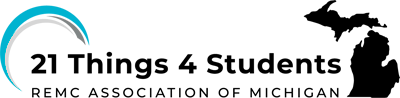 11. Powerful Presentations Format QM4 (1-2 class periods)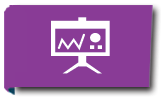 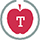 11. Powerful Presentations Format QM4 (1-2 class periods)11. Powerful Presentations Microsoft PowerPoint Quest QM4Overview of this thing: Tired of writing all the time? Would you like to express yourself through a presentation instead? During these Quests you are going to learn how to present your ideas creatively through Google Slides or Microsoft PowerPoint. If you would like to try Prezi as an option use the Gold Quests There are two tracks, one for users of Google Slides, and another for Microsoft PowerPoint.This Quest:   This Quest will focus on some more advanced features that include alignment, animation, bullets, grouping objects, slide layout, special effects with images and pictures, and transitions. You will be learning through the tutorials, trying them out, and then sharing what you have learned with others.Broken Link or Content Update ReportPlease select this link or the broken link icon to report any broken links, or content no longer applicable so that we can quickly update it. Thank you for your help.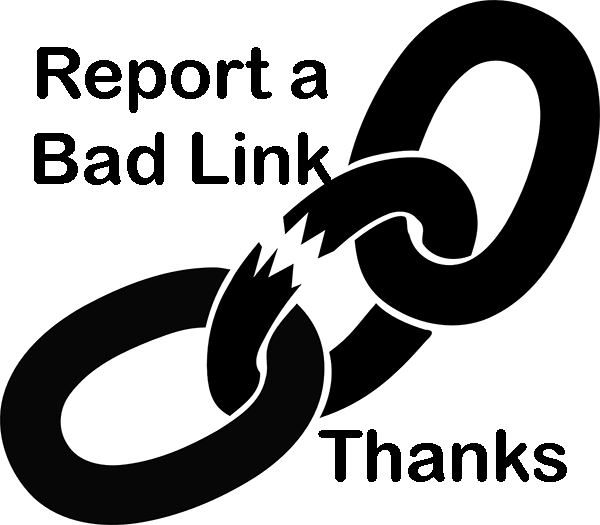 Learning Objectives:know how to use online presentation tools [Empowered Learner]understand the features and attributes of effective presentations [Creative Communicator]know how to use a variety of features and media to create (and collaborate if working with a partner or group) on an effective presentation [Global Collaborator]​Overview of this thing: Tired of writing all the time? Would you like to express yourself through a presentation instead? During these Quests you are going to learn how to present your ideas creatively through Google Slides or Microsoft PowerPoint. If you would like to try Prezi as an option use the Gold Quests There are two tracks, one for users of Google Slides, and another for Microsoft PowerPoint.This Quest:   This Quest will focus on some more advanced features that include alignment, animation, bullets, grouping objects, slide layout, special effects with images and pictures, and transitions. You will be learning through the tutorials, trying them out, and then sharing what you have learned with others.Broken Link or Content Update ReportPlease select this link or the broken link icon to report any broken links, or content no longer applicable so that we can quickly update it. Thank you for your help.Learning Objectives:know how to use online presentation tools [Empowered Learner]understand the features and attributes of effective presentations [Creative Communicator]know how to use a variety of features and media to create (and collaborate if working with a partner or group) on an effective presentation [Global Collaborator]​Quizlet and link to pre-check: Vocabulary QuizletVocabulary Quizlet Main Link: Vocabulary Quizlet Main LinkQuizlet and link to pre-check: Vocabulary QuizletVocabulary Quizlet Main Link: Vocabulary Quizlet Main LinkPre-PlanningWe have provided options that you can guide your students to select the optionStudents will find the Student checklist helpful.Options to get started:Download this 11.QM3 Practice PowerPoint file and upload it to your OneDrive folder, or save to use with your PowerPoint Desktop app. 	Then they can follow along with the Practice videos provided.	Open the practice presentation created in Quest 3 or create a new blank one and try applying the effects listed in the Student checklist.Use the Microsoft and 21t4s Resources in the content box independently or with a partnerAn unlisted option: Consider asking students to work with a partner or on their own, learn one and two and then demonstrate to others. The class might vote on their top 3 features and explain whyEach student should be able to demonstrate some special PowerPoint features.Consider whether you want them to turn in the practice slide deck.Pre-PlanningWe have provided options that you can guide your students to select the optionStudents will find the Student checklist helpful.Options to get started:Download this 11.QM3 Practice PowerPoint file and upload it to your OneDrive folder, or save to use with your PowerPoint Desktop app. 	Then they can follow along with the Practice videos provided.	Open the practice presentation created in Quest 3 or create a new blank one and try applying the effects listed in the Student checklist.Use the Microsoft and 21t4s Resources in the content box independently or with a partnerAn unlisted option: Consider asking students to work with a partner or on their own, learn one and two and then demonstrate to others. The class might vote on their top 3 features and explain whyEach student should be able to demonstrate some special PowerPoint features.Consider whether you want them to turn in the practice slide deck.Tools/Apps/Videos to be pre-checked for access by the student: Tools/Apps/Videos to be pre-checked for access by the student: Helpful tutorial videos or extra resources  for the teacher for this QuestWebsitesMicrosoft PowerPoint OnlineMicrosoft PowerPoint Tutorials and ResourcesAdd a background pictureAdd and modify bullets and numbers to textAdd Speaker Notes to your SlidesAlign and Arrange images, shapesAnimating text and objectsApply a slide layoutArrange, rotate and flip objectsGroup and Ungroup ObjectsHow to use Morph feature in PowerPointLayer ObjectsCreate a self-running presentation for to run on a monitorTransitions Between SlidesWhat is a slide layout?21t4s Videos11.QM4 Practice Video for Microsoft PowerPoint Desktop App PART 111.QM4 Practice Video for Microsoft PowerPoint Desktop App PART 211.QM4 Practice Video for Microsoft 365 PowerPoint OnlineBackground, Layout, Theme Video (earlier video)Add a Border VideoTransitions and Animations Video (earlier video)21t4s Documents & Quizzes11.QM4 Practice PowerPointAdding Transitions PDFVocabulary QuizletVocabulary Quizlet Main LinkHelpful tutorial videos or extra resources  for the teacher for this QuestWebsitesMicrosoft PowerPoint OnlineMicrosoft PowerPoint Tutorials and ResourcesAdd a background pictureAdd and modify bullets and numbers to textAdd Speaker Notes to your SlidesAlign and Arrange images, shapesAnimating text and objectsApply a slide layoutArrange, rotate and flip objectsGroup and Ungroup ObjectsHow to use Morph feature in PowerPointLayer ObjectsCreate a self-running presentation for to run on a monitorTransitions Between SlidesWhat is a slide layout?21t4s Videos11.QM4 Practice Video for Microsoft PowerPoint Desktop App PART 111.QM4 Practice Video for Microsoft PowerPoint Desktop App PART 211.QM4 Practice Video for Microsoft 365 PowerPoint OnlineBackground, Layout, Theme Video (earlier video)Add a Border VideoTransitions and Animations Video (earlier video)21t4s Documents & Quizzes11.QM4 Practice PowerPointAdding Transitions PDFVocabulary QuizletVocabulary Quizlet Main LinkStudent Checklist   11.QM4 Student ChecklistStudent Checklist   11.QM4 Student ChecklistAssessment Options: Ideas for assessing student work for this Quest? Link to a rubric you create for this Quest, a quiz, and or a worksheet you create. See Rubric by Liz Kolb.Notes: